Муниципальное бюджетное дошкольное образовательное учреждение - детский сад комбинированного вида №9 «Россиянка»САМООБСЛЕДОВАНИЕмуниципального бюджетного дошкольного образовательного учреждения - детского сада комбинированного вида №9 «Россиянка»за 2014-2015 учебный год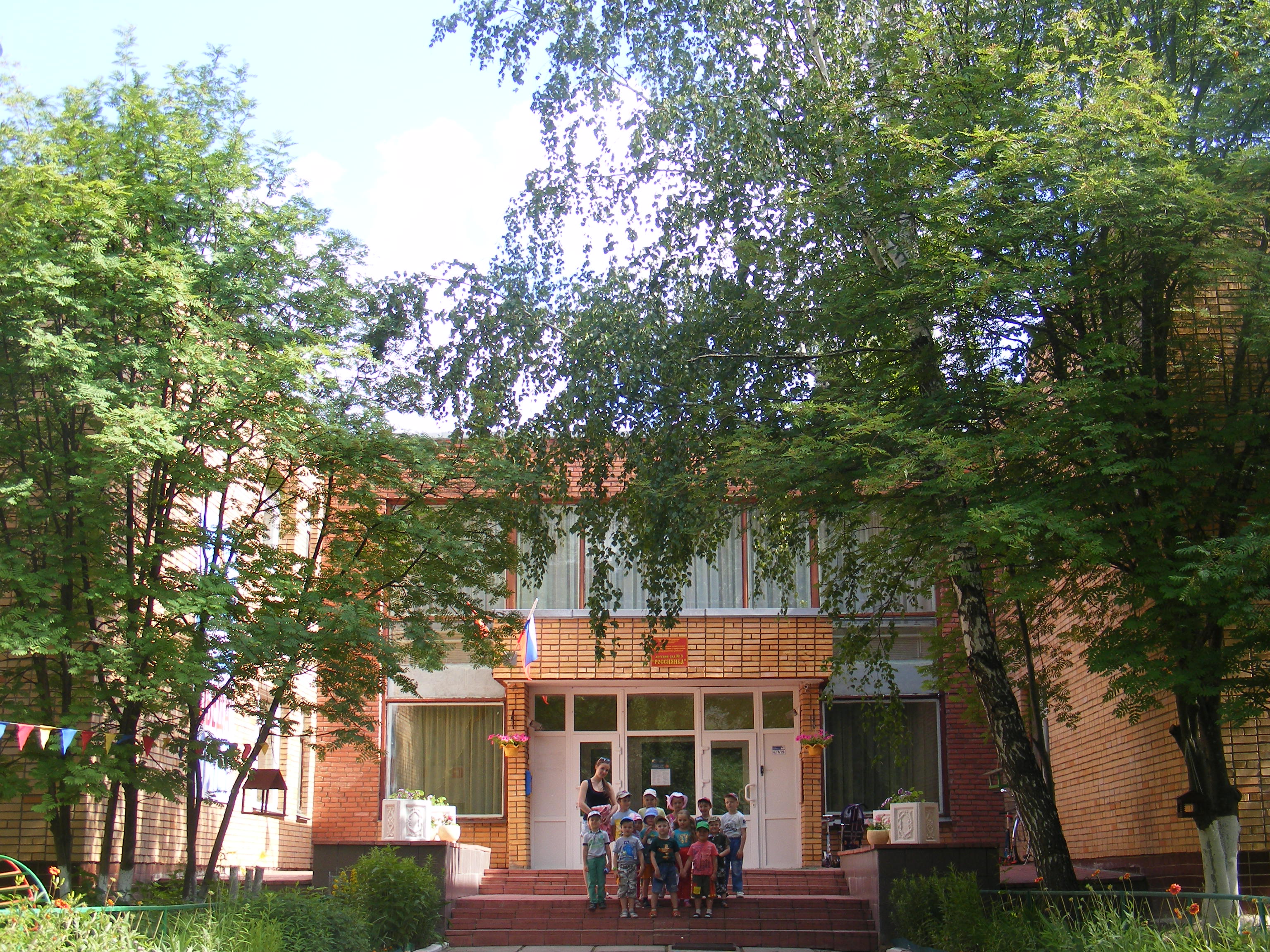 г.о. Протвино Московской областиПОКАЗАТЕЛИДЕЯТЕЛЬНОСТИ ДОШКОЛЬНОЙ ОБРАЗОВАТЕЛЬНОЙ ОРГАНИЗАЦИИ,ПОДЛЕЖАЩЕЙ САМООБСЛЕДОВАНИЮ (Приказ Минобрнауки России от 10.12.2013 N 1324 "Об утверждении показателей деятельности образовательной организации, подлежащей самообследованию" (Зарегистрировано в Минюсте России 28.01.2014 N 31135)Заведующий МБДОУ- д/с комбинированного вида №9 «Россиянка»                                     Глазунова Р.С.Исполнитель: старший воспитательБарановская О.А., 8 (4967) 74-04-07Сведения  о муниципальном бюджетном  дошкольном образовательном учреждении- детском саде комбинированного вида №9 «Россиянка»Сведения  о муниципальном бюджетном  дошкольном образовательном учреждении- детском саде комбинированного вида №9 «Россиянка»СтатистикаСтатистикаКоличество воспитанников (всего) 254Количество воспитанников-выпускников61Количество детей, стоящих в очереди в ОУЧисленность педагогического персонала, включая совместителей32Численность управленческого персонала, включая зам по АХЧ и по безопасности3Количество групп (факт)12Количество групп (ясли)3Количество групп (сад)9Количество специализированных групп2Количество групп от 1,5 до 2 лет1Количество педагогов с высшей категорией21Количество педагогов с первой категорией10Количество педагогов с высшим профессиональным образованием24Количество педагогов со средним профессиональным образованием8Количество педагогов, имеющих профессиональные награды7Количество ставок логопедов2Количество ставок психологов1Количество ставок социальных педагогов-Наличие педагогов-предметников (воспитателей с измененным функционалом)1Стабильность основного состава пед.коллектива (количество увольнений за последние 2 года)Увольнений - нет3 - в связи с выходом на пенсиюКоличество детей в группах коррекционной направленности (всего), в т.ч.:33Количество детей с недоразвитием речи33Количество детей с проблемами зрения-Количество детей с ОДА-Инновационная деятельностьИнновационная деятельностьНаличие статуса экспериментальной площадки (направление деятельности)Федеральный уровень.Эксперимент «Механизмы реализации ФГОС ДО в Основной образовательной программе «Детский сад 2100».Учреждение является Методическим центром по Образовательной системе «Школа 2100».Региональный уровень.Региональная инновационная площадка по направлению «Реализация программ повышения качества образовательного процесса в образовательных организациях в условиях федерального государственного образовательного стандарта дошкольного образования»Тема «Разработка модели по формированию основ гражданственности и социальных компетенций воспитанников в условиях взаимодействия и инфраструктурой наукограда. Проект «Мы – дети наукограда».Количество выступлений на научно-практических конференциях, заседаниях кафедр в рамках экспериментальной деятельностиВсего – 13 Федеральный, международный  уровень1) 27.09.2014г. - Участие в заседании Учредительной конференции «Ассоциации лучших дошкольных образовательных организаций» (партнерство – «Вестник образования») по теме: «Межотраслевые центры интеграции дошкольного образования: социокультурная динамика»; г.Москва, ФГБОУ ВПО МПГУ, Представление опыта работы учреждения по нравственно-патриотическому воспитанию (заведующий Глазунова Р.С., воспитатель Кухар А.П.)- 1 выступление.2) 17.10.2014г.- Участие в Международной научно-практической конференции «Нестандартные стандарты дошкольного образования: Мир, Россия, Московия»; г.Москва, Дом правительства Московской области. Выступление на заседании круглого стола «Педагогические технологии дошкольного образования в свете реализации ФГОС дошкольного образования» по теме «Инновационный проект «Мы – дети наукограда» (заведующий Глазунова Р.С., старший воспитатель Барановская О.А.) –1 выступление.Региональный, зональный  уровень3) 31.03.2015г. - Зональный Педагогический фестиваль инновационных идей по теме «Сотрудничество образовательных организаций по преемственности дошкольного, начального и общего образования в рамках реализации ФГОС». Доклад «Инновационный проект «Мы - наследники наукограда», с.Липицы, ст.воспитатель Барановская О.А., учитель-логопед Воронова Н.Н. – 2 выступления. 4) 21.04.2015г. - I педагогическая научно-практическая конференция "Система выявления, отбора и поддержки одаренных детей на разных этапах обучения", МБОУ «Лицей» – Глазунова Р.С., Барановская О.А.,  Забелина О.А. – 3 выступления. 5) 16.06.2015г. - Региональная конференция «Результаты и эффекты деятельности РИП в системе дошкольного образования МО; Московский областной центр дошкольного образования, МГОГИ, г.Орехово-Зуево,1 выступление (Глазунова Р.С.)Муниципальный уровень6)Муниципальный методический семинар «Актуальные вопросы внедрения ФГОС ДО, НОО, ООО», МБОУ «Гимназия», 29.04.2015г. 4 выступления (Барановская О.А. – 2, Воронова Н.Н., Костюк Т.В.)7) Муниципальный педагогический марафон «Проектная деятельность воспитанников – 2015» - 1 выступление по направлению РИП (Барановская О.А.)Проектная деятельность (кол-во проектов)Уровень учреждения - 4 проекта: -Проект по нравственно-патриотическому воспитанию «Три поколения»;-Проект по формированию социально-коммуникативных компетенций воспитанников на основе знакомства с миром профессий «Мы- дети наукограда»;-Проект по благоустройству территории детского сада «Цветущий сад»;-Проект по патриотическому воспитанию «Жить – Родине служить!»Уровень групп –  12 проектовВ группах планируется образовательная деятельность на основе комплексно-тематического принципа (проектов).Виды дополнительных услуг:Кружки:Теннис Тэквандо Театральный «Капитошки»Использование здоровьесберегающих технологий (перечислить)Реализация оздоровительной программы «Здравия желаем тебе, малыш!».-Закаливание;-утренняя гимнастика;-гимнастика пробуждения;-релаксационная гимнастика по методике «Маленькие волшебники»;-комплекс оздоровительных мероприятий в осенне-зимний период: прием фитонцидной настойки, полоскание горла р-ом календулы, точечный самомассаж, прием фиточаев;-прием кислородного коктейля;-динамические паузы во время образовательной деятельности;-пальчиковая гимнастика;-ходьба по массажным дорожкам и т.д.Специфика  летнего периода:-плавание в летнем плескательном бассейне;-ходьба босиком по «Тропе здоровья».Организация работы «Школы  молодой семьи» (кол-во по регистрации)14 заседанийОбразовательно-воспитательная деятельностьОбразовательно-воспитательная деятельностьДиагностикаДиагностикаКоличество случаев травматизма в здании и на прилегающей к учреждению территории1Количество дней, пропущенных по болезни, в среднем на 1 воспитанника (данные МБЛПУ ПГБ) в том числе:29,8- воспитанниками ясельных групп47,1Участие детей в городском форуме «Протвинская капель» (всего участвовало/лауреаты)Городской фестиваль искусств «Протвинская капель»:Победители – 2 номера2 место -  Хореографическая композиция  «В солнечный день на берегу реки Протвы» - 27 детей;1 место – «Песня про весну» - 1 солист, 16 детей – припев.Участники:3 место – Песня «Люблюка» - 1 солист.Танец «В горнице» - 6 детей.Всего – 34 ребенка.Победители – 27 детей.Выставка детского творчества «Протвинская капель» Лауреаты: 3 коллективные работы -  58  детей.Всего было предоставлено 77 работ – участие приняли 170 детей. Новогоднее оформление экстерьера здания и территории (место)Благоустройство территории (приложить фото)-Оформлены цветники при центральном входе, на прогулочных участках, изготовлены дизайнерские композиции.-Пополнены малыми игровыми формами прогулочные участки групп №1,3,4,5,9,13.-Разбит огород «Солнышко» на территории.-На веранде 2-й группы оформлена сцена летнего театра.  -Произведено укрепление стяжки стен прогулочных веранд групп № 2, 3, 5, 8.http://mdourossianka.ru/usloviya/territoriyaУчастие детей в областных мероприятиях: конференциях, ассамблеях, спортивных праздниках (название, количество)Всероссийская акция «Бессмертный полк» -48 детей.Торжественный праздник в честь Дня Победы на Рубеже обороны – выступление 13 детей.Зональный Фестиваль педагогических идей «Сотрудничество образовательных организаций по преемственности дошкольного, начального и общего образования в рамках реализации ФГОС» в с.Липицы – 1 ребенок.Методическая работаМетодическая работаКоличество педагогов, повысивших квалификационную категориюПрошли аттестацию – 8;Из них повысили кв.категорию – 2Участие в городском конкурсе «Воспитатель года»1 воспитатель -  Кухар А.П. – лауреат Участие в областном конкурсе «Воспитатель года»Финалист областного конкурса «Воспитатель года»-Количество представленных проектов на присуждение премии Губернатора Московской области «Наше Подмосковье» (кол-во, призер)1 участник- Надысева А.В. Проект «Цветущий сад»Количество участников в иных конкурсах профессионального мастерства, не указанных ранее, независимо от учредителя1) Учреждение приняло участие во Всероссийском конкурсе «Восемь жемчужин дошкольного образования России – 2014», который проводится «Ассоциацией лучших дошкольных образовательных организаций и педагогов» (партнерство – «Вестник образования России») при поддержке ФАГОУ ДПО «Академия повышения квалификации и профессиональной переподготовки работников образования», НП «Союз развития наукоградов России», Российского общества социологов, ФГБОУ ВПО МПГУ.Итоги конкурса – Диплом Победителя конкурса «Восемь жемчужин дошкольного образования» в номинации «Лучший детский сад наукоградов».2) Учреждение приняло участие в муниципальном этапе областного конкурса Министерства образования Московской области «Лучший детский сад».  Результат – Победитель муниципального конкурса «Лучший детский сад».Документы направлены на участие в областном конкурсе МОМО «Лучший детский сад».3) 1 воспитатель - Дмитриева Е.Н.- участник Всероссийского конкурса журнала «Обруч». Примечание: Администрация учреждения занимает  отрицательную позицию по участию в платных конкурсах, в положениях которых не указаны данные об организаторах и составе комиссии по проведению конкурса.Руководителем ГМО (ФИО, название)Старший воспитатель Барановская О.А. – руководитель ГМО воспитателейОпыт работы педагогов представлялся: (кол-во раз, считается количество выступлений воспитателей):- на городском уровнеВсего: 32Муниципальный педагогический марафон «Проектная деятельность воспитанников – 2015» - 23.Муниципальный педагогический семинар «Актуальные вопросы внедрения ФГОС ДО, НОО, ООО» - 5.Городской семинар-практикум для родителей «Родительский клуб как форма сотрудничества семьи и образовательного учреждения» - 1.Городской фестиваль мастер-классов «Протвинские умельцы» - 3.- на областномВсего: 6Зональный Педагогический фестиваль инновационных идей по теме «Сотрудничество образовательных организаций по преемственности дошкольного, начального и общего образования в рамках реализации ФГОС», с.Липицы - 2.  I педагогическая научно-практическая конференция "Система выявления, отбора и поддержки одаренных детей на разных этапах обучения", МБОУ «Лицей» – 3. Региональная конференция «Результаты и эффекты деятельности РИП в системе дошкольного образования МО; Московский областной центр дошкольного образования, МГОГИ, г.Орехово-Зуево – 1.- на федеральномВсего: 18Межрегиональный семинар «Традиции и инновации. Проекты «Три поколения» и «Мы – дети наукограда» - 15.Участие в заседании Учредительной конференции «Ассоциации лучших дошкольных образовательных организаций» (партнерство – «Вестник образования») по теме: «Межотраслевые центры интеграции дошкольного образования: социокультурная динамика»; г.Москва, ФГБОУ ВПО МПГУ- 1. Участие в Международной научно-практической конференции «Нестандартные стандарты дошкольного образования: Мир, Россия, Московия»; г.Москва, Дом Правительства Московской области. Выступление на заседании круглого стола «Педагогические технологии дошкольного образования в свете реализации ФГОС дошкольного образования» по теме «Инновационный проект «Мы – дети наукограда» - 2. Количество семинаров, организованных МДОУ:Межрегиональный уровень - 1Межрегиональный семинар «Традиции и инновации. Проекты «Три поколения» и «Мы – дети наукограда» Муниципальный уровень - 1Муниципальный педагогический марафон «Проектная деятельность воспитанников – 2015».Публикации (кол-во) указать со ссылкой на ресурс (сайт, издание и др.)Всего: 24 публикацииГлазунова Р.С., Барановская О.А., Лим Т.К., Стрелкова Л.Ю., Кубик О.А. Великой Победе посвящается: Праздники в детском саду. // Сборник, сост. Ю.Е.Антонов, 2-е изд., испр., - М.: ТЦ Сфера, 2015. – 128с. – (Библиотека воспитателя).На сайте МБДОУ д/с №9 «Россиянка»:http://mdourossianka.ru/kollektiv/personalnye-stranicy-pedagogicheskix-rabotnikovБелова Г.К. «Туристические походы в рамках выходного дня совместно с родителями»;- «Использование нестандартного оборудования в играх для развития мелкой моторики рук».Великанова А. И.   «Папина школа «К звездам – всей семьёй!»; - Проект «Роль семьи»;- Итоговый практико-значимый проект. Тема «Взаимодействие взрослого с детьми в  процессе экспериментальной деятельности в условиях ДОУ».Дмитриева Е.Н. «Необычный взгляд на обычный стакан»;- «Сочинение терапевтических сказок с детьми дошкольного возраста как средство психологической работы с детскими страхами».Ежикова Е. В. Конспект занятия по лепке в I младшей группе «В гостях у Деда Мороза».Забелина О.А. «Системный подход к организации адаптационного периода при поступлении ребенка в детском саду»; - «Система работы педагога-психолога по социально-эмоциональному развитию дошкольников»;- «Система работы педагога-психолога по профилактике эмоционального выгорания педагогов».Зиновьева М.С. «Сценарий развлечения для детей старших и подготовительных групп "Рождественские чтения"».Костюк Т.В. «Сценарий по театрализованной деятельности для детей логопедической группы старшего дошкольного возраста «В гостях у трех медведей».Барановская О.А., Иванова И.Е. «Индивидуализация и социализация как основные пути развития ребёнка в современном мире».Барановская О.А., Иванова И.Е.«Система работы по развитию одарённости детей дошкольного возраста».Данилюк Л.С., Беленова Г.Л. «Система оздоровительной работы в группе раннего возраста».Глазунова Ж.Н. «Нетрадиционные методы работы с детьми с ограниченными возможностями здоровья».Дмитриева Е.Н. «Сочинение терапевтических сказок с детьми дошкольного возраста как средство психологической работы с детскими страхами».Кисёлкина Г.Л., Великанова А.И. «Формирование патриотических качеств у старших дошкольников в рамках проекта «Протвино – город нашей мечты».Кухар А.П. «Информационные и коммуникационные технологии в ДОУ».Матюшина С.В. «Дошкольник и компьютер».Стрелкова  Л.Ю. «Организация кружковой деятельности в ДОУ по развитию творческих способностей детей».Супрун В.А. «Гендерное воспитание дошкольников на основе знакомства с народными традициями и фольклором».N п/пПоказателиЕдиница измерения1.Образовательная деятельность1.1Общая численность воспитанников, осваивающих образовательную программу дошкольного образования, в том числе:2541.1.1В режиме полного дня (10,5 часов)2541.1.2В режиме кратковременного пребывания (3 - 5 часов)нет1.1.3В семейной дошкольной группенет1.1.4В форме семейного образования с психолого-педагогическим сопровождением на базе дошкольной образовательной организациинет1.2Общая численность воспитанников в возрасте до 3 лет631.3Общая численность воспитанников в возрасте от 3 до 8 лет1911.4Численность/удельный вес численности воспитанников в общей численности воспитанников, получающих услуги присмотра и ухода:человек/%1.4.1В режиме полного дня (10,5 часов)254 / 100%1.4.2В режиме продленного дня (12 - 14 часов)01.4.3В режиме круглосуточного пребывания01.5Численность/удельный вес численности воспитанников с ограниченными возможностями здоровья в общей численности воспитанников, получающих услуги:33/ 13%1.5.1По коррекции недостатков в физическом и (или) психическом развитии (коррекции развития речи)33/ 13%1.5.2По освоению образовательной программы дошкольного образования33/ 13%1.5.3По присмотру и уходу33/ 13%1.6Средний показатель пропущенных дней при посещении дошкольной образовательной организации по болезни на одного воспитанника29,8 дней1.7Общая численность педагогических работников, в том числе:321.7.1Численность/удельный вес численности педагогических работников, имеющих высшее образование24 / 75%1.7.2Численность/удельный вес численности педагогических работников, имеющих высшее образование педагогической направленности (профиля)24 / 75%1.7.3Численность/удельный вес численности педагогических работников, имеющих среднее профессиональное образование8 / 25%1.7.4Численность/удельный вес численности педагогических работников, имеющих среднее профессиональное образование педагогической направленности (профиля)8 / 25%1.8Численность/удельный вес численности педагогических работников, которым по результатам аттестации присвоена квалификационная категория, в общей численности педагогических работников, в том числе:32 / 100%1.8.1Высшая21 / 66%1.8.2Первая10 / 31%1.9Численность/удельный вес численности педагогических работников в общей численности педагогических работников, педагогический стаж работы которых составляет:человек/%1.9.1До 5 летнет1.9.2Свыше 30 лет7 / 22%1.10Численность/удельный вес численности педагогических работников в общей численности педагогических работников в возрасте до 30 лет1 / 3%1.11Численность/удельный вес численности педагогических работников в общей численности педагогических работников в возрасте от 55 лет6 / 19 %1.12Численность/удельный вес численности педагогических и административно-хозяйственных работников, прошедших за последние 5 лет повышение квалификации/профессиональную переподготовку по профилю педагогической деятельности или иной осуществляемой в образовательной организации деятельности, в общей численности педагогических и административно-хозяйственных работников35 / 100%1.13Численность/удельный вес численности педагогических и административно-хозяйственных работников, прошедших повышение квалификации по применению в образовательном процессе федеральных государственных образовательных стандартов в общей численности педагогических и административно-хозяйственных работников30 / 86 %1.14Соотношение "педагогический работник/воспитанник" в дошкольной образовательной организации1 / 8человек/человек1.15Наличие в образовательной организации следующих педагогических работников:1.15.1Музыкального руководителя31.15.2Инструктора по физической культуре11.15.3Учителя-логопеда21.15.4Логопеданет1.15.5Учителя-дефектологанет1.15.6Педагога-психолога12.Инфраструктура2.1Общая площадь помещений, в которых осуществляется образовательная деятельность, в расчете на одного воспитанника2,5 кв. м2.2Площадь помещений для организации дополнительных видов деятельности воспитанников222,3 кв. м2.3Наличие физкультурного залада2.4Наличие музыкального залада2.5Наличие прогулочных площадок, обеспечивающих физическую активность и разнообразную игровую деятельность воспитанников на прогулкеда